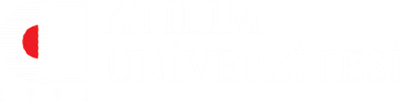 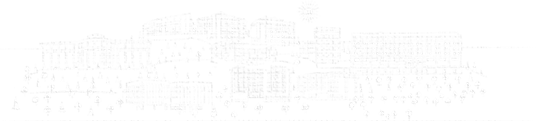 MEDICAL SCHOOLYEAR VI GYNECOLOGY-OBSTETRICS INTERNSHIP REPORTDönem VI Kadın Hastalıkları ve Doğum Stajı Çalışma Koşulları ve Kurallarıİlk Gün: Kadın Hastalıkları ve Doğum (KHD) Anabilim Dalı Dönem VI Staj Sorumlusu tarafından bilgilendirme yapılır ve intörnler görev yerlerine yönlendirilir.Günlük çalışma koşulları:a. Yataklı servislerde çalışma koşulları ve kuralları: KHD Yataklı Servisleri, Doğumhane, Obstetrik ve Jinekoloji Servislerini kapsar. Yataklı servislerde Dönem VI öğrencilerinin araştırma görevlileri ile benzer şekilde çalışmaları beklenir. Haftanın 6 günü (Cumartesi dahil) en geç 7:30’da Hastaneye gelmeleri gerekmektedir. Tüm İntörnler KHD Anabilim Dalının haftalık eğitim programlarına katılırlar.b. Polikliniklerde çalışma koşulları ve kuralları: İntörnler Öğretim Üyeleri, Uzman veya Araştırma Görevlileri ile birlikte çalışırlar. Görev yerlerinde bulunan sorumlu Öğretim Üyeleri, Uzman veya Araştırma Görevlileri çalışma koşullarını belirler. Sorumlu Öğretim Üyeleri ve Uzmanlar ile birlikte ameliyatlara ve polikliniklerde yapılan girişimlere de katılmak durumundadırlar. Tüm İntörnler KHD Anabilim Dalının haftalık eğitim programlarına katılırlar.  Term VI Gynecology and Obstetrics Internship Working Conditions and Rules1) First Day:The Gynecology and Obstetrics (GO) Department Term VI Internship Manager provides information and directs the interns to their work places.2) Daily working conditions:a. Working conditions and rules in inpatient wards: KHD Inpatient Wards include Delivery Rooms, Obstetrics and Gynecology Wards. Term VI students are expected to work similarly to research assistants in inpatient wards. They are required to arrive at the hospital at 7:30 at least 6 days in a week (including Saturday). All interns participate in the weekly education programs of the GO Department.b. Working conditions and rules in polyclinics: Interns work together with Academic Members, Specialists or Research Assistants. The responsible Academic Members, Specialists or Research Assistants at their work places determine the working conditions. They have to participate in surgeries and interventions performed in outpatient clinics together with the responsible faculty members and specialists. All Interns participate in the weekly training programs of the GO Department.PATIENTS FOLLOWED BY THE INTERN DOCTOR UNDER THE PRIMARY PATIENT RESPONSIBILITYATTENDANCE 1st monthASSESSMENTSONUÇ:Yukarıda genel değerlendirilmesi özetlenen Dönem VI intörn öğrencisi ID ………………………… olan ………………………………………………………………………… nin bölümümüzde yapmış olduğu çalışmaları Atılım Üniversitesi Tıp Fakültesi/Fakültemiz Eğitim ve Öğretim Yönergesi’nin ilgili maddesine göre değerlendirilerek stajın sonunda öğrenci YETERLİ/YETERSİZ bulunmuştur. Geçme Notu (Rakamla)……………………………………… yazı ile …………………………………………dir.RESULT:The studies of the Year VI intern, ………………………………………………………………………… with ID number ………………………… were evaluated according to the relevant article of Atılım University Medical School Education and Training Regulations, and at the end of the internship, the student was found to be SUFFICIENT/INSUFFICIENT. Passing Mark (in Numbers) is……………………………………… in words……………………………………………….ANABILIM DALI BAŞKANI İMZADEKAN ONAYI/DEAN APPROVALİNTÖRN DOKTORUN ADI-SOYADI/ INTERN DOCTOR'S NAME-SURNAMEİNTÖRN DOKTOR İLETİŞİM BİLGİLERİ/INTERN DOCTOR CONTACT INFORMATIONGSM:İNTÖRN DOKTOR İLETİŞİM BİLGİLERİ/INTERN DOCTOR CONTACT INFORMATIONe-mail:KADIN HASTALIKLARI ve DOĞUM STAJI BAŞLAMA TARİHİ/GYNECOLOGY AND OBSTETRICS INTERNSHIP START DATEKADIN HASTALIKLARI ve DOĞUM STAJI BİTİŞ TARİHİ/GYNECOLOGY AND OBSTETRICS INTERNSHIP END DATEKADIN HASTALIKLARI ve DOĞUM A.D BAŞKANI/ HEAD OF OBSTETRICS AND OBSTETRICS DEPARTMENTProf. Dr. Ömer Nicat ÇOBANOĞLUA.D. DÖNEM VI STAJ SORUMLUSU/DEPARTMENT TERM VI INTERNSHIP DIRECTORDoç. Dr. Emre GÜNAKAN Course LanguageEnglish/TurkishCourse TypeCompulsoryCourse duration1 monthLearning and Teaching StrategiesCase discussion, Medical Skills/Practice, ObservationCourse CoordinatorAssoc. Prof. Dr. Emre GÜNAKANCourse ObjectivesTo ensure that Term VI students are trained as physicians who are aware of common gynecological diseases and pregnancy problems in society, who care about preventive medical principles, who can recognize clinical signs and symptoms of common gynecological diseases and pregnancy diseases, who can make differential diagnosis, who can provide treatment, and who can organize appropriate and early referral by performing the first intervention of the patient in emergency situations.Course Learning OutcomesThe students who have succeeded in this course;1. Explains normal pregnancy processes and follow-up criteria2. Understands the importance of pregnancy follow-up3. Recognizes gynecological diseases and obstetric emergencies4. Listens to fetal heart sounds5. Explains the physiological changes, pathological conditions and their management of the normal menstrual cycle6. Understands and explains normal and abnormal sexual development7. Explains benign, premalignant and malignant diseases of the female genital system, lists their distinctive clinical features8. Explains contraception methods and menopause9. Defines infertile patients, lists treatment methods10. Cares about establishing effective communication with patients and their relatives11. Cares about obtaining consent for interventions to be performed on the patient12. Directs the patient to a specialist physician appropriately and early when necessary13. Recognizes the patient in emergency, performs the first intervention and organizes the patient's transportation to the specialist's location appropriatelyCourse ContentIt covers the principles of symptoms and signs, diagnosis and treatment of basic diseases, including the learning objectives specified in the National Core Education Program in the field of Gynecology and ObstetricsSuggested Resources Oxford Textbook of Obstetrics and Gynaecology, 2023www.uptodate.comGENEL YETKİNLİKLER/ GENERAL COMPETENCIESGENEL YETKİNLİKLER/ GENERAL COMPETENCIESGENEL YETKİNLİKLER/ GENERAL COMPETENCIESGENEL YETKİNLİKLER/ GENERAL COMPETENCIESGENEL YETKİNLİKLER/ GENERAL COMPETENCIESGENEL YETKİNLİKLER/ GENERAL COMPETENCIESİŞLEM/PROCEDUREÖĞRENME DÜZEYİ/LEARNING LEVELUYGULAMA SAYISI/APPLICATION NUMBERTİPİ/TYPETARİH/DATEONAYLAYAN/APPROVED BYHastayı aydınlatma ve onam alma/ Informing the patient and obtaining consent 4U/PHastadan öykü alma/ Obtaining history from patients4U/PFizik muayene/ Physical examination 4U/PMeme ve aksiller bölge muayenesi/ Breast and axillary area examination3U/PGenel durum ve vital bulguların değerlendirilmesi/ Assessment of general status and vital signs4U/PÖn tanı oluşturabilme, tanılara varabilme/ Being able to make preliminary diagnosis, to reach diagnoses4U/PHasta dosyası hazırlama/ Preparing patient’s medical file4U/PTanı için gereken temel laboratuvar tetkiklerini uygun sırayla isteme, sonuçları değerlendirebilme/ Requesting basic laboratory tests required for diagnosis in the appropriate order, evaluating the results4U/PTedaviyi planlama, tedavinin yararını değerlendirme ve izleme/ Planning treatment, evaluating the benefits of treatment and monitoring4G/OOlgu sunma/ Presenting a case4U/PEpikriz yazabilme/ Being able to write an epicrisis4U/PReçete yazabilme/ Being able to write a prescription4U/PGüncel mevzuata uygun sağlık raporlarını hazırlayabilme/ Being able to prepare medical reports in accordance with current legislation3G/OTedaviyi red belgesi hazırlayabilme/ Being able to prepare a treatment refusal document4G/OHasta-hekim, hekim-hekim ilişkileri konusunda bilgi ve beceri kazanma/ Gaining knowledge and skills in patient-physician, physician-physician relationships4U/PBilimsel yaklaşımı bilme, araştırmacı kişilik kazanma/ Knowing the scientific approach, gaining an investigative personality3G/OEkip çalışması yapabilme etik kurallara uyma/ Being able to work in teams and complying with ethical rules4U/PGüncel literatür bilgisine ulaşabilme ve eleştirel gözle okuyabilme/ Being able to access current literature and read it critically3U/PKlinik karar verme sürecinde, kanıta dayalı tıp ilkelerini uygulayabilme/ Being able to apply evidence-based medical principles in clinical decision making3U/PDekontaminasyon, dezenfeksiyon, sterilizasyon, antisepsi sağlayabilme/ Being able to provide decontamination, disinfection, sterilization, antisepsis4U/PAdli rapor hazırlayabilme/ Ability to prepare forensic reports3G/OSağlık hizmeti ilişkili enfeksiyonları engelleyici önlemleri alabilme/ Being able to take measures to prevent healthcare-associated infections3U/PAile planlaması danışmanlığı yapabilme/ Providing family planning counselling4G/OEvlilik öncesi tarama programı/ Pre-marriage screening program4U/PHayatın farklı evrelerinde izlem ve periyodik sağlık muayeneleri (gebelik, doğum, lohusalık, yenidoğan, çocukluk, ergenlik, yetişkinlik, yaşlılık)/ Follow-up and periodic health examinations at different stages of life (pregnancy, birth, puerperium, adolescence, adulthood, old age)4U/PHasta ve yakınlarını hastalıklarına yönelik olarak bilgilendirme, sağlığı korumaya ve iyileştirmeye yönelik önlemleri alma/ Informing patients and their relatives about their illnesses and taking measures to protect and improve their health3G/OTarama ve tanısal amaçlı inceleme sonuçlarını yorumlayabilme/ Being able to interpret screening and diagnostic examination results4U/PU: Uygulama Yapmalı / P: Must PracticeG: Gözlem Yapmalı / O: Must ObserveU: Uygulama Yapmalı / P: Must PracticeG: Gözlem Yapmalı / O: Must ObserveU: Uygulama Yapmalı / P: Must PracticeG: Gözlem Yapmalı / O: Must ObserveU: Uygulama Yapmalı / P: Must PracticeG: Gözlem Yapmalı / O: Must ObserveU: Uygulama Yapmalı / P: Must PracticeG: Gözlem Yapmalı / O: Must ObserveU: Uygulama Yapmalı / P: Must PracticeG: Gözlem Yapmalı / O: Must ObservePRATİK BECERİLER/PRACTICAL SKILLSPRATİK BECERİLER/PRACTICAL SKILLSPRATİK BECERİLER/PRACTICAL SKILLSPRATİK BECERİLER/PRACTICAL SKILLSPRATİK BECERİLER/PRACTICAL SKILLSPRATİK BECERİLER/PRACTICAL SKILLSİŞLEM/PROCEDUREÖĞRENME DÜZEYİ/LEARNING LEVELUYGULAMA SAYISI/APPLICATION NUMBERTİPİ/TYPETARİH/DATEONAYLAYAN/APPROVED BYJinekolojik hasta pelvik muayenesi/ Gynecological patient pelvic examination3G/OGebe muayenesi/ Pregnant examination3U/PObstetrik hastada doğum eyleminde pelvik muayene/ Pelvic examination during delivery in an obstetric patient2G/OSpekulum takma/ Speculum insertion3G/OSmear alma/ Smear taking3G/ORIA takilmasina eşlik etme/ Accompanying IUD insertion2G/ONON-STRES testi uygulama ve değerlendirme/ NON-STRESS test application and assessment3G/ODoğum eyleminin asiste edilmesi/ Assisting the delivery2G/OEpizyotomi onarımının asiste edilmesi/ Assisting episiotomy repair2G/OSezaryen doğumun asiste edilmesi/ Assisting cesarean delivery2G/OJinekolojik operasyonun asiste edilmesi/ Assisting gynecological operation2G/OÖykü-fizik muayene-ayırıcı tanı-ön tanı ile hasta hazırlama/ Patient preparation with history-physical examination-differential diagnosis-preliminary diagnosis4U/PVaginal akıntı örneği hazırlayabilme/ Being able to prepare a vaginal discharge sample4U/PDoğum sonrası anne bakımını yapabilme/ Being able to provide postpartum maternal care3G/OGebe ve loğusa izlemi yapabilme/ Being able to monitor pregnant and puerperal3G/OKan basıncı ölçümü ve değerlendirme/ Blood pressure measurement and evaluation4U/PHastadan kan örneği alma /Obtaining blood samples from the patient4U/PDamar yolu açılması/ Opening vascular access3U/PÜriner sonda uygulaması/ Urinary catheterization3U/Pİntramüsküler, intravenöz, subkutan, intradermal enjeksiyon yapma/ Intramuscular, intravenous, subcutaneous, intradermal injection 4U/PYara bakımı ve pansuman/ Wound care and dressing3U/PAkılcı laboratuvar ve görüntüleme inceleme istemi yapabilme/ Being able to request rational laboratory and imaging examinations4U/PLaboratuvar inceleme için istek formunu doldurabilme/ Being able to complete the request form for laboratory examination4U/PLaboratuvar örneğini uygun koşullarda alabilme ve laboratuvara ulaştırabilme/ Being able to take laboratory samples under appropriate conditions and deliver them to the laboratory4U/PLaboratuvar sonuçlarını yorumlayabilme/ Being able to interpret laboratory results4U/PReçete düzenleyebilme/ Being able to write prescriptions 4U/PAkılcı ilaç kullanımı ilkelerini uygulayabilme / Being able to apply rational drug use principles4U/PEl yıkama/ Medical handwashing4U/PHastadan biyolojik örnek alabilme/ Being able to obtain biological sample from the patient3U/PLavman yapabilme/ Being able to administer enema3G/OOlgu sunumu/ Case presentation4U/PU: Uygulama Yapmalı / P: Must PracticeG: Gözlem Yapmalı / O: Must ObserveU: Uygulama Yapmalı / P: Must PracticeG: Gözlem Yapmalı / O: Must ObserveU: Uygulama Yapmalı / P: Must PracticeG: Gözlem Yapmalı / O: Must ObserveU: Uygulama Yapmalı / P: Must PracticeG: Gözlem Yapmalı / O: Must ObserveU: Uygulama Yapmalı / P: Must PracticeG: Gözlem Yapmalı / O: Must ObserveU: Uygulama Yapmalı / P: Must PracticeG: Gözlem Yapmalı / O: Must ObservePATIENT NAME-SURNAMEProtocol noDIAGNOSISAPPROVALSIGNATUREDayMorningAfternoonSignature of responsible12345678910111213141516171819202122232425262728293031KADIN HASTALIKLARI ve DOĞUM STAJI İNTÖRN DOKTOR DEĞERLENDİRME FORMU/ GYNECOLOGY AND OBSTETRICS INTERNSHIP INTERN DOCTOR EVALUATION FORMKADIN HASTALIKLARI ve DOĞUM STAJI İNTÖRN DOKTOR DEĞERLENDİRME FORMU/ GYNECOLOGY AND OBSTETRICS INTERNSHIP INTERN DOCTOR EVALUATION FORMKADIN HASTALIKLARI ve DOĞUM STAJI İNTÖRN DOKTOR DEĞERLENDİRME FORMU/ GYNECOLOGY AND OBSTETRICS INTERNSHIP INTERN DOCTOR EVALUATION FORMDEĞERLENDİRİLEN BECERİLER /EVALUATED SKILLSTOPLAMPUAN/TOTAL POINTGEÇME NOTUNA ETKİSİ/ THE EFFECT ON INTERNSHIP PASSING GRADEKHD staj yeterliği için tamamlanmış olması gereken tıbbi bilgi ve hekimlik uygulamaları/ Medical knowledge and medical practices that must be completed for gynecology and obstetrics internship qualification10050%KHD staj yeterliği için sergilenmesi gereken tutum ve davranışlar/ Attitudes and behaviours required for GO internship qualification10050%KADIN HASTALIKLARI ve DOĞUM STAJ NOTU (RAKAM VE YAZI İLE)/ GYNECOLOGY AND OBSTETRICS INTERNSHIP GRADE(IN NUMBERS AND WRITING)KADIN HASTALIKLARI ve DOĞUM STAJ NOTU (RAKAM VE YAZI İLE)/ GYNECOLOGY AND OBSTETRICS INTERNSHIP GRADE(IN NUMBERS AND WRITING)Onay Tarihi /Approval date……/……/202…Öğretim Üyesi /Faculty memberÖğretim Üyesi /Faculty memberİmza /Signatureİmza /Signature